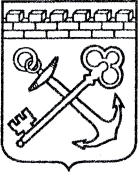 АДМИНИСТРАЦИЯ ЛЕНИНГРАДСКОЙ ОБЛАСТИКОМИТЕТ ПО КУЛЬТУРЕ ЛЕНИНГРАДСКОЙ ОБЛАСТИПРИКАЗ«___»____________2019 г.                                                         №___________________                                                                                                         г. Санкт-ПетербургОб установлении границ территории и предмета охраны объекта культурного наследия федерального значения                                                                              «Могила Кравчинского Дмитрия Михайловича (1857-1918), лесовода»                        по адресу: Ленинградская область, Тосненский муниципальный район,                 пос. Лисино-Корпус, гражданское кладбищеВ соответствии со ст. ст. 3.1, 9.1, 20, 33 Федерального закона                                        от 25 июня 2002 года № 73-ФЗ «Об объектах культурного наследия (памятниках истории и культуры) народов Российской Федерации», ст. 4 закона Ленинградской области от 25 декабря 2015 года № 140-оз «О государственной охране, сохранении, использовании и популяризации объектов культурного наследия (памятников истории и культуры) народов Российской Федерации, расположенных                               на территории Ленинградской области», п. 2.2.1. Положения о комитете по культуре Ленинградской области, утвержденного постановлением Правительства Ленинградской области от 24 октября 2017 года № 431, приказываю:Установить границы и режим использования территории объекта культурного наследия федерального значения «Могила Кравчинского                     Дмитрия Михайловича (1857-1918), лесовода» (памятник) по адресу:    Ленинградская область, Тосненский муниципальный район, пос. Лисино-Корпус, гражданское кладбище, принятого  на государственную охрану Постановлением Совета министров РСФСР от 4 декабря 1974 года № 624, согласно приложению 1              к настоящему приказу. Установить предмет охраны объекта культурного наследия федерального значения «Могила Кравчинского Дмитрия Михайловича (1857-1918), лесовода» (памятник) по адресу: Ленинградская область, Тосненский муниципальный район, пос. Лисино-Корпус, гражданское кладбище, согласно приложению 2                                  к настоящему приказу.Отделу по осуществлению полномочий Российской Федерации в сфере объектов культурного наследия департамента государственной охраны, сохранения и использования объектов культурного наследия комитета по культуре Ленинградской области обеспечить:- внесение соответствующих сведений в Единый государственный реестр объектов культурного наследия (памятников истории и культуры) народов Российской Федерации;- копию настоящего приказа направить в сроки, установленные действующим законодательством, в федеральный орган исполнительной власти, уполномоченный Правительством Российской Федерации на осуществление государственного кадастрового учета, государственной регистрации прав, ведение Единого государственного реестра недвижимости и предоставление сведений, содержащихся в Едином государственном реестре недвижимости, его территориальные органы. Отделу взаимодействия с муниципальными образованиями, информатизации и организационной работы комитета по культуре Ленинградской области обеспечить размещение настоящего приказа на сайте комитета по культуре Ленинградской области в информационно-телекоммуникационной сети «Интернет».Контроль за исполнением настоящего приказа возложить на заместителя начальника департамента государственной охраны, сохранения и использования объектов культурного наследия комитета по культуре Ленинградской области. Настоящий приказ вступает в силу со дня его официального опубликования.Председатель комитета	 по культуреЛенинградской области						                     В.О. ЦойСогласовано:Начальник департамента государственной охраны, сохранения и использования объектов культурного наследия комитета по культуре Ленинградской области____________________________ А.Н. КарловЗаместитель начальника департамента государственной охраны, сохранения и использования объектов культурного наследия комитета по культуре Ленинградской области____________________________ Г.Е. ЛазареваНачальник отдела по осуществлению полномочий Российской Федерации  департамента государственной охраны, сохранения и использования объектов культурного наследия комитета по культуре Ленинградской области_____________________________ Н.П. БольшаковаНачальник отдела взаимодействия с муниципальными образованиями, информатизации                           и организационной работы комитета по культуре Ленинградской области____________________________ Т.П. ПавловаНачальник сектора судебного и административного производства комитета по культуре Ленинградской области____________________________ Ю.И. ЮрутьОзнакомлен: Заместитель начальника департамента государственной охраны, сохранения и использования объектов культурного наследия комитета по культуре Ленинградской области____________________________ Г.Е. ЛазареваНачальник отдела взаимодействия с муниципальными образованиями, информатизации                           и организационной работы комитета по культуре Ленинградской области_____________________________ Т.П. ПавловаГлавный специалист отдела по осуществлению полномочий Российской Федерации в сфере объектов культурного наследия департамента государственной охраны, сохранения                                  и использования  объектов культурного наследия комитета по культуре Ленинградской области  ____________________________ Н.И. Корнилова        Подготовлено:Главный специалист отдела по осуществлению полномочий Российской Федерации в сфереобъектов культурного наследия департамента государственной охраны, сохраненияи использования объектов культурного наследия комитета по культуре Ленинградской области____________________________Н.И.Корнилова        Приложение № 1к приказу комитета по культуреЛенинградской области от «___» _____________2019 г. № _________________________Границы территории объекта культурного наследия федерального значения «Могила Кравчинского Дмитрия Михайловича (1857-1918), лесовода» (памятник) по адресу: Ленинградская область,                                                 Тосненский муниципальный район, пос. Лисино-Корпус,                             гражданское кладбище1. Текстовое описание границ Границы территории объекта культурного наследия проходят на восток                  от точки 1 до точки 2, на юг от точки 2 до точки 3, на запад от точки 3 до точки 4,   на север от точки 4 до точки 1.2. Карта (схема) границ территории объекта культурного наследия федерального значения «Могила Кравчинского Дмитрия Михайловича              (1857-1918), лесовода» (памятник) по адресу: Ленинградская область,                                                 Тосненский муниципальный район, пос. Лисино-Корпус, гражданское кладбище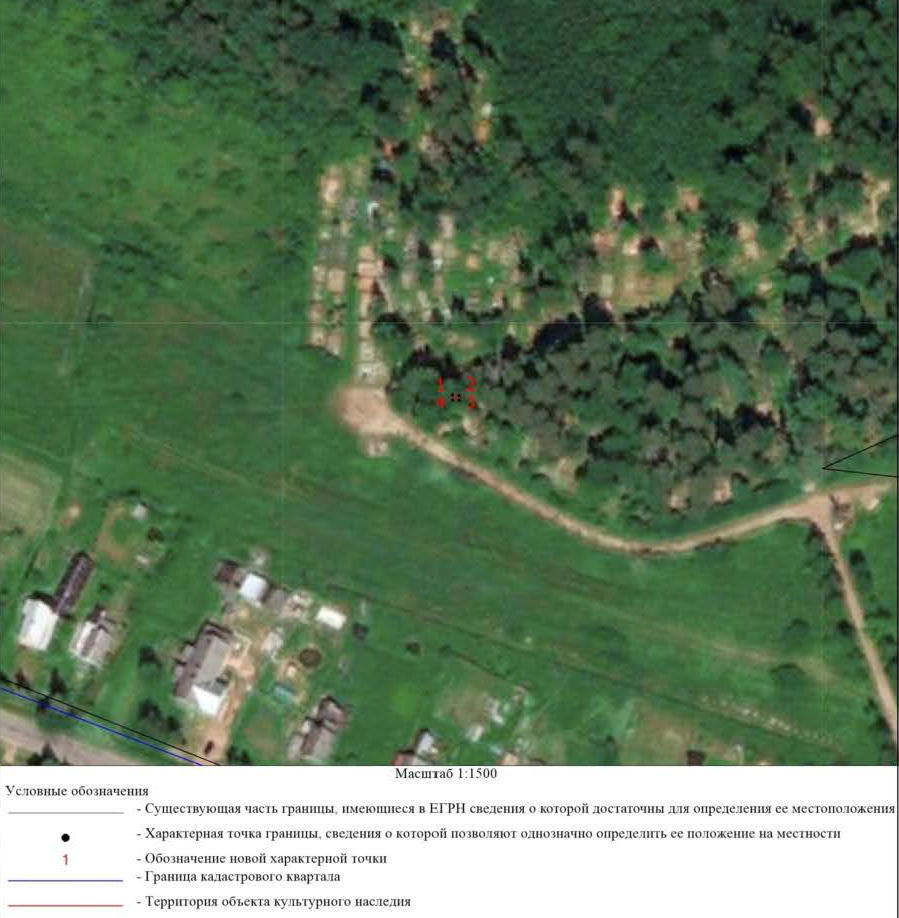 3. Карта (схема) поворотных точек границ территории объекта культурного наследия федерального значения «Могила Кравчинского Дмитрия Михайловича (1857-1918), лесовода» (памятник) по адресу: Ленинградская область, Тосненский муниципальный район, пос. Лисино-Корпус,                гражданское кладбище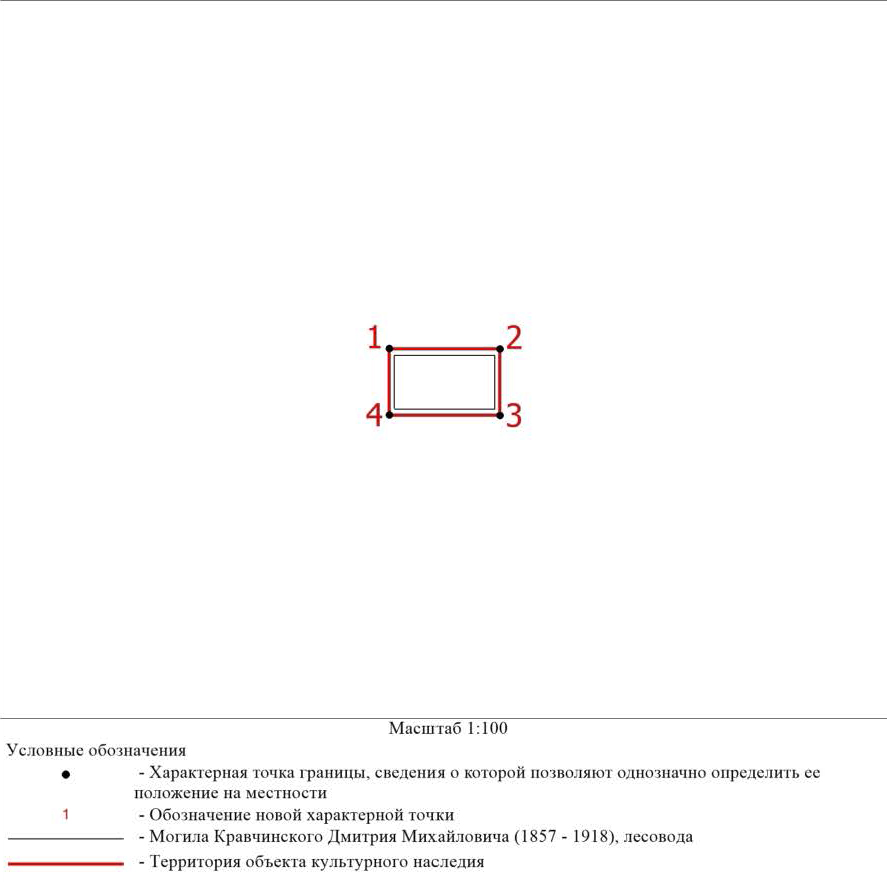 4. Перечень координат поворотных (характерных) точек границ территории объекта культурного наследия федерального значения «Могила Кравчинского Дмитрия Михайловича (1857-1918), лесовода» (памятник) по адресу: Ленинградская область, Тосненский муниципальный район,                                     пос. Лисино-Корпус, гражданское кладбище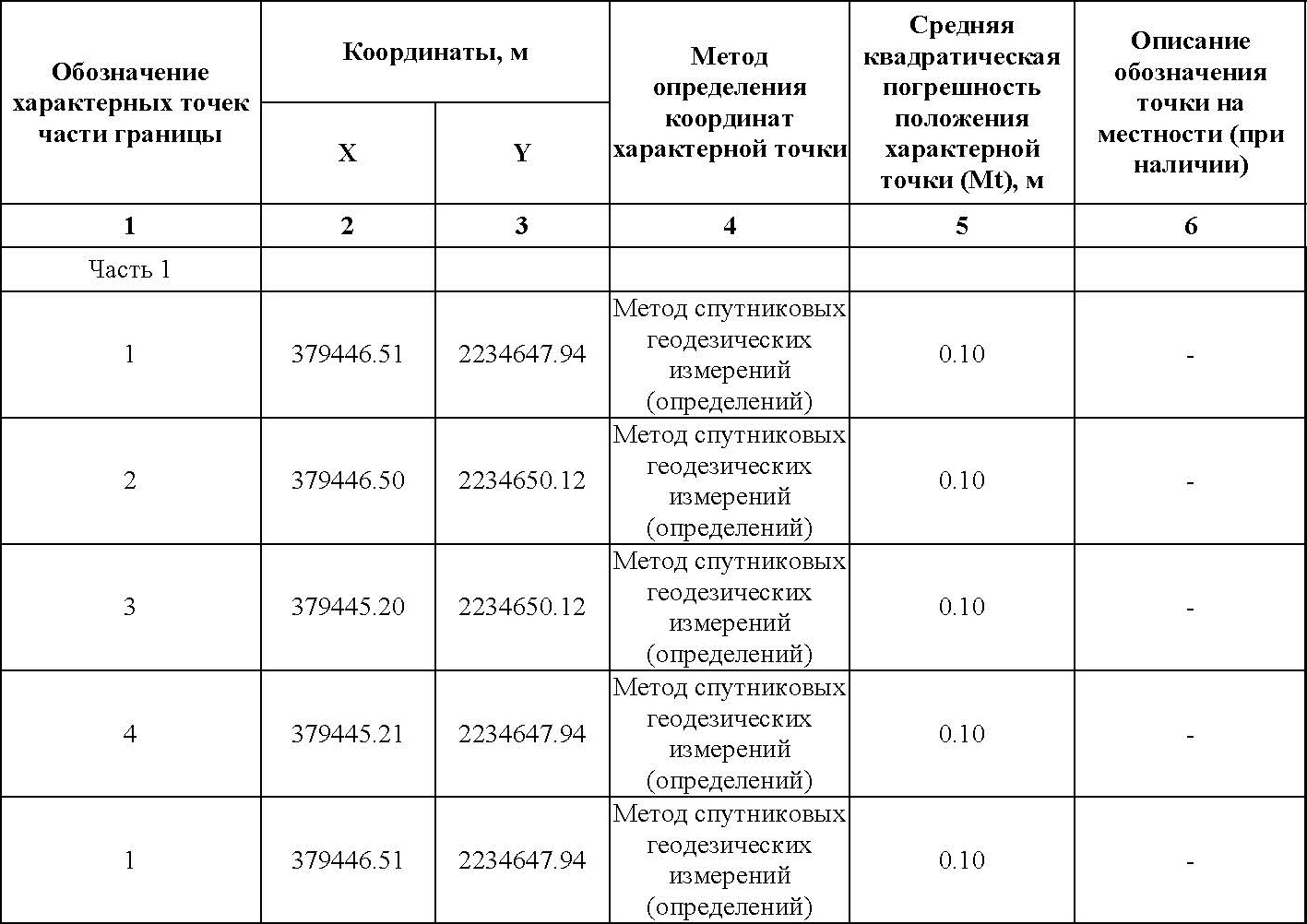 Режим использования территории объекта культурного наследия федерального значения «Могила Кравчинского Дмитрия Михайловича (1857-1918), лесовода» (памятник) по адресу: Ленинградская область,                                                  Тосненский муниципальный район, пос. Лисино-Корпус,                               гражданское кладбищеНа территории Памятника разрешается:- проведение работ по сохранению объекта культурного наследия                      (меры, направленные на обеспечение физической сохранности и сохранение историко-культурной ценности объекта культурного наследия, предусматривающие консервацию, ремонт, реставрацию, включающие в себя научно-исследовательские, изыскательские, проектные и производственные работы, научное руководство                  за проведением работ по сохранению объекта культурного наследия, технический             и авторский надзор за проведение этих работ);- реконструкция, ремонт существующих дорог, инженерных коммуникаций, благоустройство, озеленение, установка малых архитектурных форм, иная хозяйственная деятельность (по согласованию с региональным органом охраны объектов культурного наследия), не противоречащая требованиям обеспечения сохранности объекта культурного наследия и позволяющая обеспечить функционирование объекта культурного наследия в современных условиях, обеспечивающая недопущение ухудшения состояния территории объекта культурного наследия.На территории Памятника запрещается:- строительство объектов капитального строительства и увеличение                   объемно-пространственных характеристик существующих на территории памятника объектов капитального строительства; проведение земляных, строительных, мелиоративных и иных работ, за исключением работ по сохранению объекта культурного наследия или его отдельных элементов, сохранению                          историко-градостроительной или природной среды объекта культурного наследия;- установка рекламных конструкций, распространение наружной рекламы;- осуществление любых видов деятельности, ухудшающих экологические условия и гидрологический режим на территории объекта культурного наследия, создающих вибрационные нагрузки динамическим воздействием на грунты в зоне их взаимодействия с объектами культурного наследияПриложение № 2к приказу комитета по культуреЛенинградской области от «___» _____________ 2019 г. № _________________________Предмет охраныобъекта культурного наследия федерального значения                                      «Могила Кравчинского Дмитрия Михайловича (1857-1918), лесовода» (памятник) по адресу: Ленинградская область,                                                  Тосненский муниципальный район, пос. Лисино-Корпус,                            гражданское кладбищеПредмет охраны может быть уточнен при проведении дополнительных научных исследований.№п/пВиды предмета охраны Предмет охраныФотофиксация1Объемно-пространственное решение территории:Местоположение в границах территории гражданского кладбища пос. Лисино-Корпус              (на юго-западной окраине);историческое пространственное и архитектурно-композиционное решение.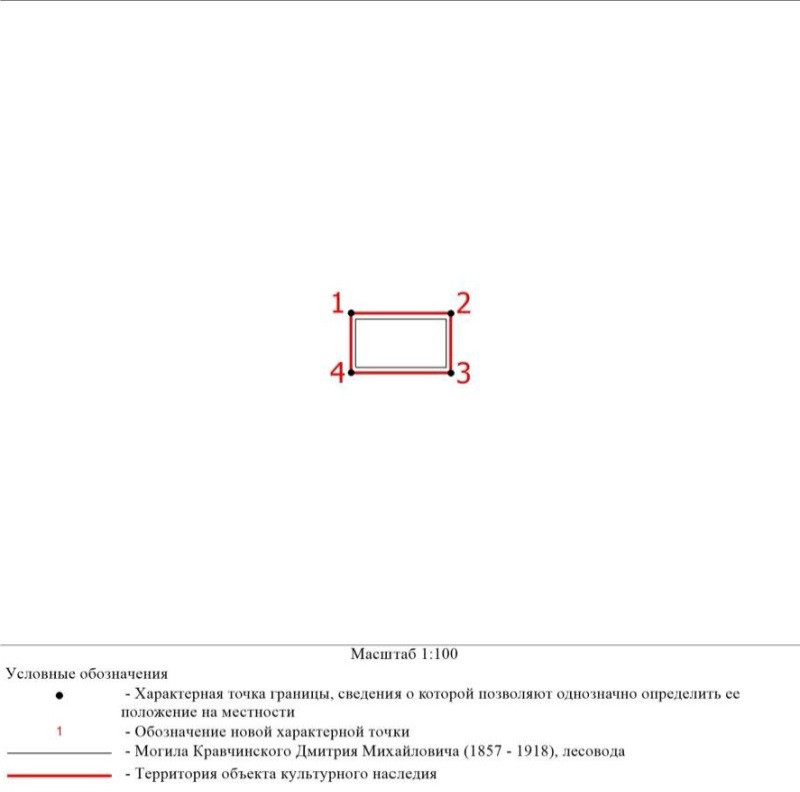 2Объемно-пространственное решение:Историческое местоположение памятника;габариты и конфигурация (надгробная плита, над ней установлен памятник) памятника.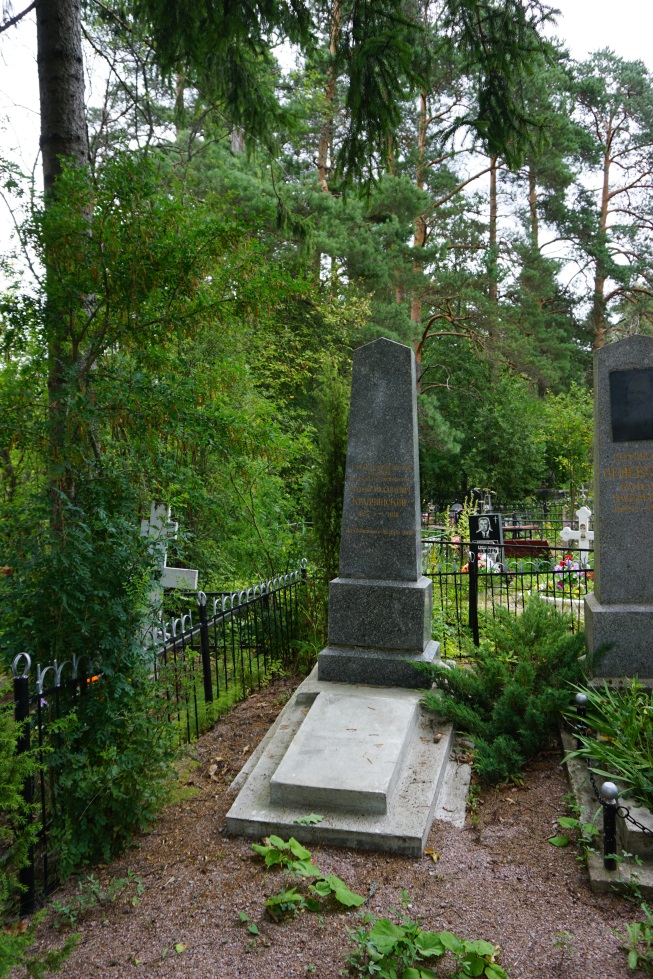 3Конструктивноерешение: Надгробная плита: материал – бетон;пьедестал: состоит из двух элементов, материал – серый шлифованный гранит; монумент: один объем, материал – серый шлифованный гранит.4Архитектурно-художественное решение: Исторические габариты                          и конфигурация надгробной плиты: прямоугольная в плане, трехступенчатая;исторические габариты                          и конфигурация пьедестала: из двух элементов; нижний прямоугольный в плане, невысокий, с трапециевидным завершением; над ним чуть более узкий, прямоугольный в плане, более высокий объем,                             с трапециевидным завершением;исторические габариты, конфигурация и форма монумента: вытянутый объем, сужающийся кверху, с треугольным завершением;мемориальная надпись: материал, техника исполнения (гравировка, бронзовая краска);надпись на лицевой стороне монумента: «Русский ученый-лесоводлесничийЛисинского лесничестваДмитрий МихайловичКравчинский 1857 – 1918От Лисинского лесхоза 1960»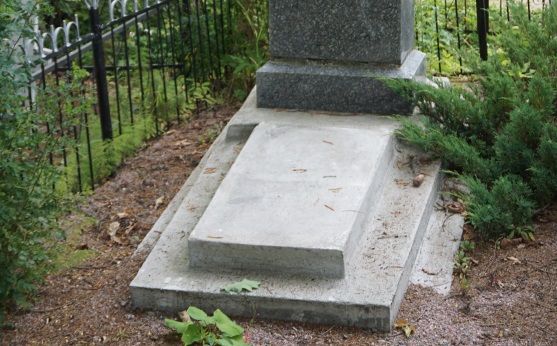 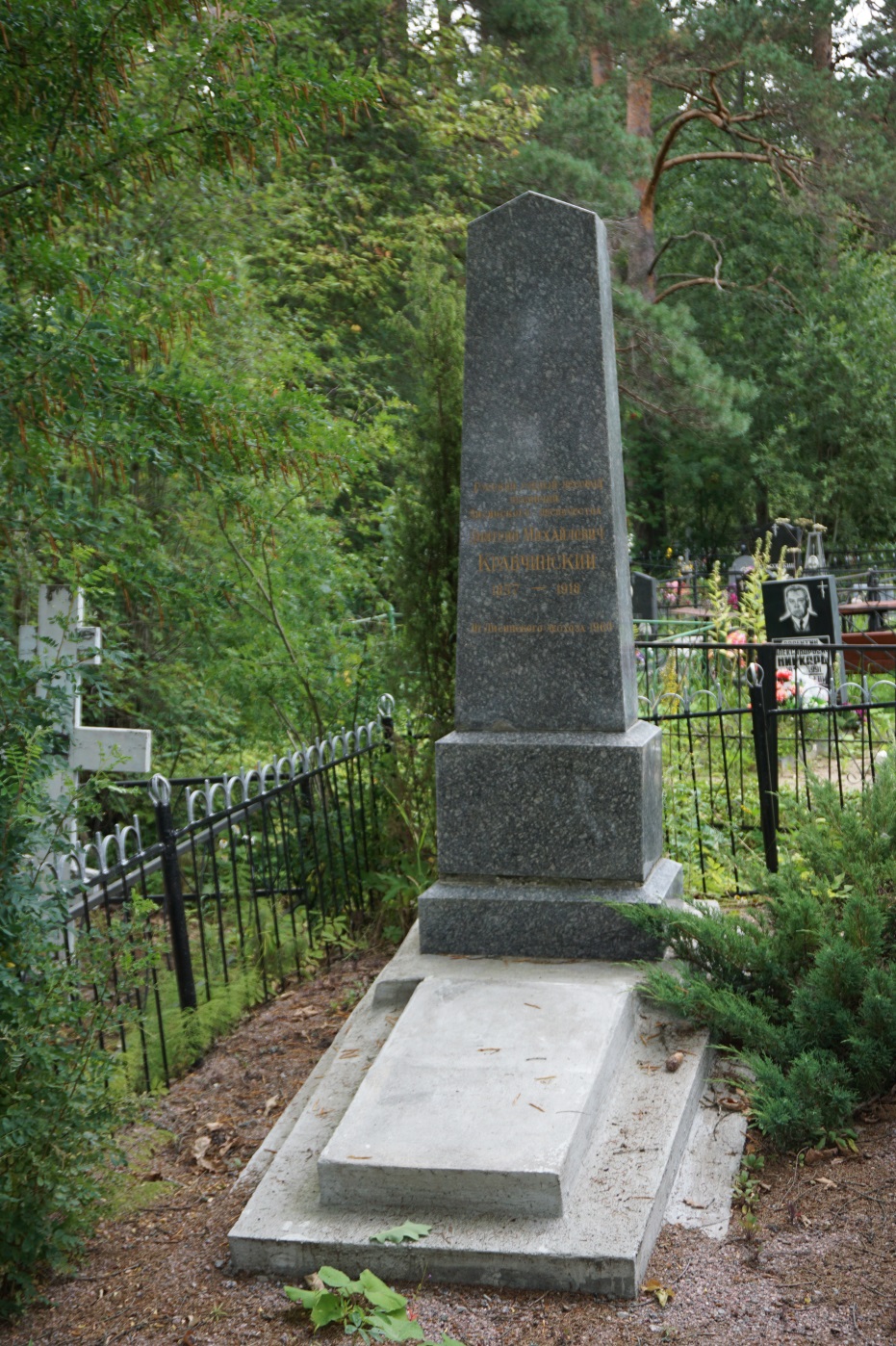 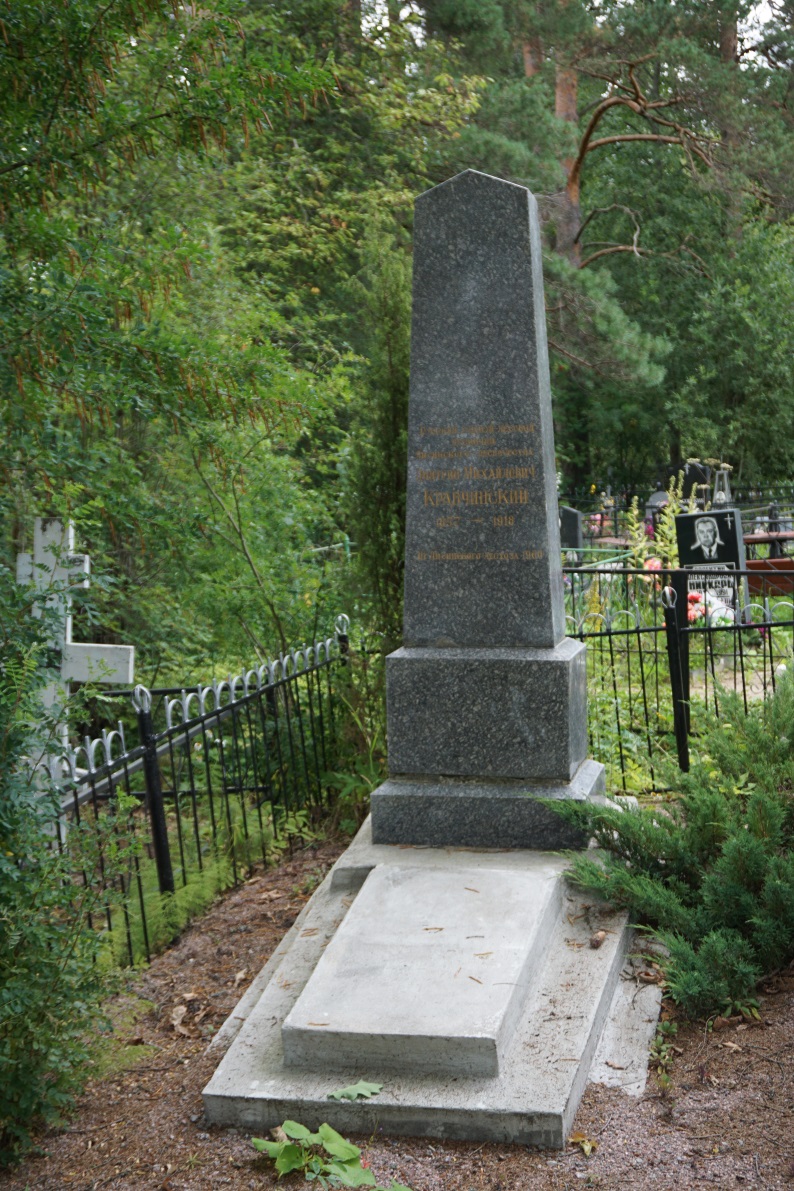 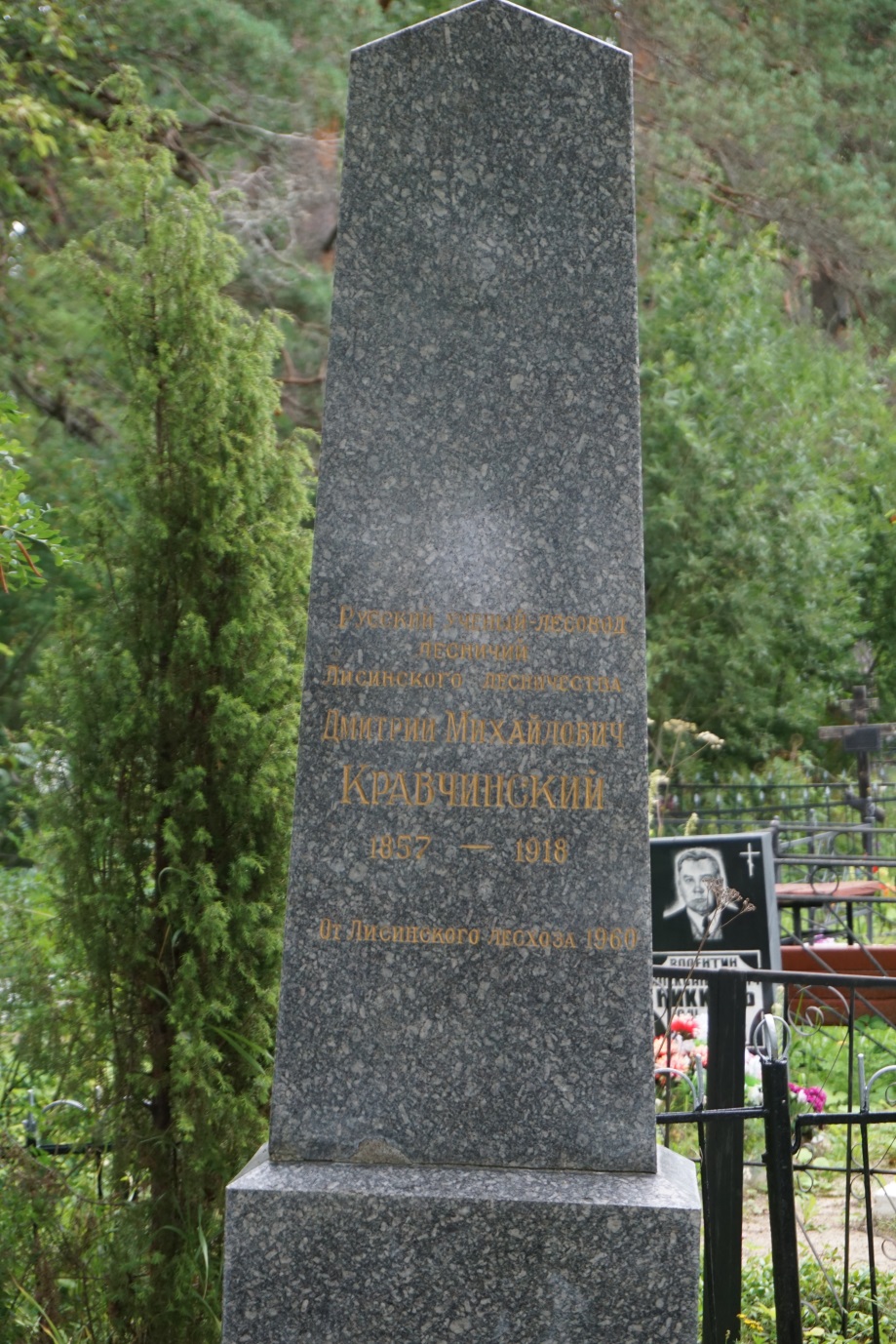 